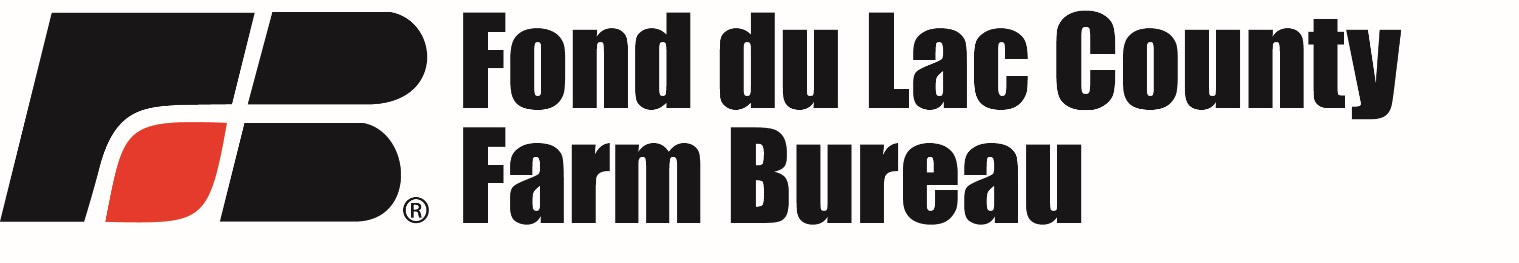 2022 Scholarship ProgramGraduating High School Senior ScholarshipThe Fond du Lac County Farm Bureau is pleased to announce that it will award several higher education scholarships. These scholarships will be awarded to a graduating high school senior student who is enrolled in an accredited college, university, or technical college. All majors will be considered for this scholarship; however, preference will be given to those applicants entering into an agriculture area of study.The applicant or his/her parent’s must be a current  Farm Bureau member. Applicants may receive a Fond du Lac County scholarship two times, once as a graduating high school senior and once as a post-secondary student, or twice as only a post-secondary student. The selected recipient must mail their first semester grades and proof of re-enrollment to the address below before the check will be mailed.Completed applications must be postmarked by April 1, 2022.Mailing Instructions:	 Farm Bureau  	c/o Becky Hibicki, District Coordinator	N8977 Hwy 44A completed (hard copy) application form must include the following:	The typed or word processed scholarship application form (No pages added)	Two letters of recommendation (No relatives) sent directly to the address above	Head and shoulders photo (Will not be returned)An electronic version may be requested by emailing Becky Hibicki at bhibicki@wfbf.comFond du Lac County Farm Bureau®Scholarship Application FormName _____________________________________ Date of Birth ________________Home Mailing Address ___________________________________________________Email________________________Name of Parent(s)/Guardian (if applicable) ___________________________________Parent(s)/Guardian Occupation (if applicable) _________________________________Name of High School _____________________________ Year of Graduation _______High School GPA (on a 4.0 scale) __________		e-mail:_____________________College or  Attending _______________________________________Indicate your intended major or general field of study ___________________________List school activities and awards (Include FFA): ____________________________________________________________________________________________________________________________________________________________________________________________________________________________________________________________________________________________________________________________________________________________________________________________________________________________________List other community activities and awards (Include church, 4-H, etc.): ____________________________________________________________________________________________________________________________________________________________________________________________________________________________________________________________________________________________________________________________________________________________________________________________________________________________________List any Farm Bureau activities you or your family have participated in (Including the fair food stand, Young Farmer & Agriculturist activities, etc.): ____________________________________________________________________________________________________________________________________________________________________________________________________________________________________________________________________________________________________________________________________________________________________________________________________________________________________What skills and knowledge have you gained through past work experience? How do you plan to use them in the future?Explain why you choose your major and what goals you have set for your future. Why do you feel you deserve this scholarship? To verify applicants Farm Bureau member status, please indicate the name of the individual holding current Farm Bureau membership:Member Name ________________________________ Membership No. __________Applicant’s Relationship to Member (Son/Daughter/Self)_______________________List the two individuals from whom you have requested recommendations:Name:							Name:Company:						Company:Address:						Address:Phone:						Phone:Applicant’s Signature _________________________________ Date _____________Phone ______________________________